OFFRE D’EMPLOI 
La maison de quartier des ors recrute des animateurs/trices 
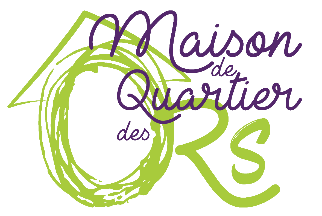 Contexte : 
L’accueil de loisirs jeunesse de la Coopération entre 3 lieux de Romans sur Isère travaille avec les 3 maisons de quartier de Romans sur Isère. L’animateur.trice travaillera en binôme avec la directrice du centre de loisirs. Il/Elle sera amené(é) à se déplacer dans les différentes maisons de quartier. Nous accueillerons en journée des adolescents entre 11 et 17 ans pour la période des vacances d’avril. L’effectif sera de 8 à 16 d’adolescents. Nous recherchons des animateurs.trices âgés d’au moins 18 ans ayant le permis de conduire, afin de renforcer l’équipe d’animation.Travail du lundi au vendredi du 19 avril au 29 avril.Maison de quartier des ors – 26 rue magnard – 26100 Romans sur IsèreFonctions principales Participer à l’encadrement des jeunes dans les actes de la vie quotidienne (Repas, transport…) Assurer la sécurité affective et physique des jeunesParticiper aux temps de préparation en amont des vacances (1 journée) Participer à l’installation, au rangement et au nettoyage des matériels et locaux utilisés. Assurer un dialogue avec les familles. Qualités/compétences attendues MotivationRigueurDisponibilité et envie de travailler auprès des jeunesSens du travail en équipe 
CréativitéConnaissance du public adolescents Ecoute large et bon relationnel  QualificationPoste ouvert à : Animateur(trice) diplômé du BAFA, en cours de formation BAFA ou non diplômé PSC1/AFPS apprécié. Permis B exigé. Conditions du poste   Lieu de travail : Les 3 maisons de quartier de Romans
Horaires : environ 10h00- 18h. Les horaires peuvent être amenées à évoluer en fonction des nécessités de service et de l’organisation de l’équipe.Prise de poste le 19/04/2022 Rémunération : 63 euros brut par jour.Réunions payées et congés payés intégrés au salaire.Contacts InformationsDemandes éventuelles d’informations complémentaires et candidature (CV + lettre de motivation) à envoyer à l’attention de Mme La directrice du centre de loisirs de la coopération des maisons de quartier :Jeunesse@maisonsdequartier.fr  07 84 86 34 52